Методические разработки по реализации регионального компонента.Автор: Капутина Лариса Михайловна, учитель английского языка МБОУ «СОШ № 4          г. Нарьян-Мара».Пояснительная записка.Одной из основных задач обучения иностранному языку является формирование коммуникативной компетенции, позволяющей осуществлять иноязычное общение.Речь идёт не только о введении учащихся в мир иноязычной культуры, но и о понимании ими родной культуры, формирования мировоззрения и культурного развития. Именно поэтому использование на уроках иностранного языка регионального компонента становиться всё более актуальным.  С этой целью в 2013-2014 уч. году  по инициативе ГБУ НАО «НРЦРО» учителями иностранного языка НАО были разработаны «Методические рекомендации по реализации регионального компонента в предметной области «Иностранный язык». Пособие включает в себя примерный перечень учебных тем со 2 по 11 класс по английскому и немецкому языку для школ НАО.Основу содержания регионального компонента составляют знания учащихся, полученные при изучении     краеведения, географии, биологии, истории и литературы. Изучение родного края помогает формированию у учащихся таких качеств, как патриотизм и толерантность, развивает потребность в поиске новых знаний и открытий, что особенно важно в условиях современной модернизации образования.Используя на уроках элементы регионального компонента, важно принимать во внимание возрастную специфику в изложении материала. Даная разработка рассчитана для учащихся 5-9 классов. Предлагаемые задания помогут разнообразить изучаемую тематику.Задание: выберите правильный вариант ответа.1. The Nenets Autonomous Area (Okrug) is situated in the … part of Russia.     a) eastern     b) southern     c) northern2. The Area was founded in … .     a) 1935    b) 1929    c) 19173. The capital of the NAA  is … .     a) Telviska   b) Naryan-Mar   c) Krasnoye4. The capital was founded on … 1935.     a) 10 September    b) 10 Jenuary    c) 10 March5. The longest river of the Area is … .     a) the Kuya   b) the Pechora   c) the Severnaya6. The NAA is washed by … seas.     a) 3     b) 4     c) 57. Naryan-Mar translated from Nenets means … .     a) “red town”    b) “big town”    c) “northern town”8. The central street of  Naryan-Mar is … street.     a) Lenin     b) Vyucheisky     c) SmidovichЗадание №2:  соотнесите названия животных НАО на английском языке с их русским переводом.Ключ к заданию: 1f; 2h; 3k; 4l; 5a; 6b; 7c; 8i; 9d; 10e; 11g;12j.Задание № 3: найдите названия 11 животных НАО на английском языке.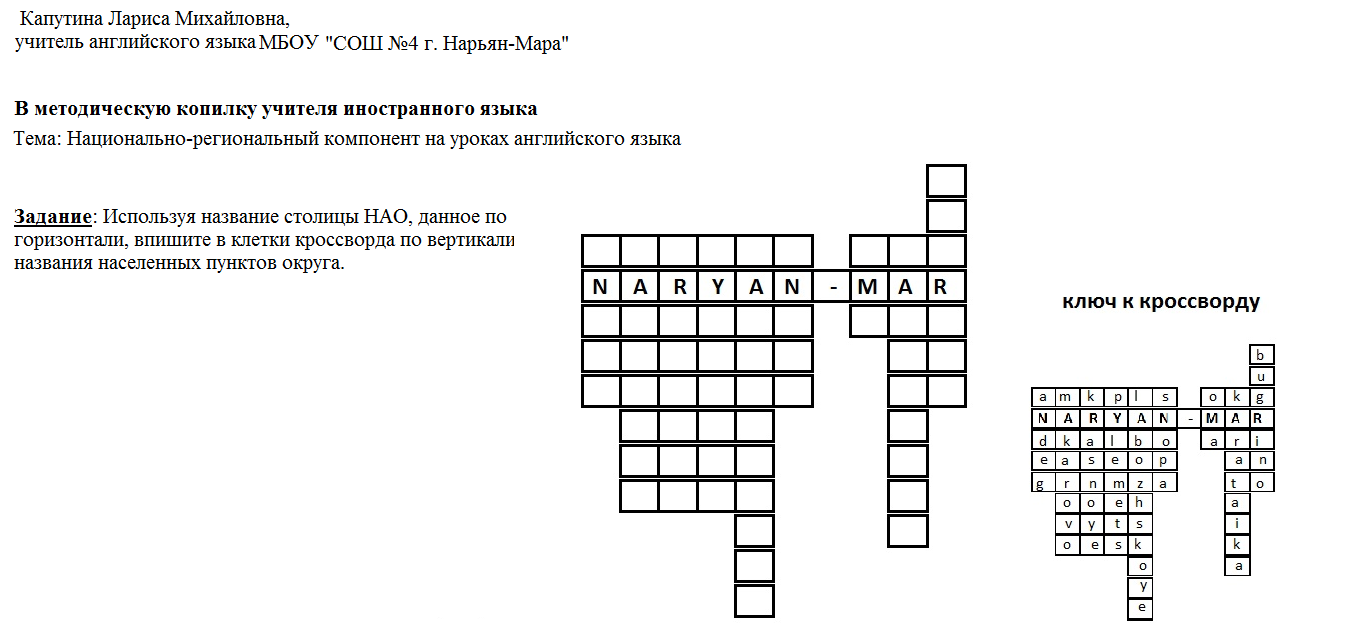 1.lemming ['lemɪŋ]a.росомаха2.deer [dɪə]b.медведь3.marten ['mɑːtɪn]c.лиса4.lynx [lɪŋks]d.волк5.wolverine ['wulv(ə)riːn]e.песец6.bear [beə]f.лемминг7.fox [fɔks]g.заяц8.mouse [maus]h.олень9.wolf [wulf]i.мышь10.polar fox ['pəulə fɔks]j.лось11.hare [heə]k.куница12.elk [elk]l.рысьuediselkutlemmingohweqcyktflyrovlbudsmouseeijhuqhmhareqklmadreiogwtrxbstrfortznwqwolverineexfjnnmhpiejmblynx